§508.  Veteran service officersVeteran service officers shall serve, assist and advocate for all veterans.  A veteran service officer must be trained and conversant on the issues, benefits and definitions affecting all veterans, including atomic, Vietnam, Desert Storm and female veterans.  The bureau shall have at least one veteran service officer who specializes in female veterans' issues.  [PL 2013, c. 569, §4 (AMD).]A veteran service officer may not knowingly present or prosecute a fraudulent claim against the United States or knowingly provide false information to the United States; demand or accept unlawful compensation for preparing, presenting or prosecuting a claim or advising or consulting concerning a claim; or knowingly present to the United States Department of Veterans Affairs a frivolous claim, issue or argument. A claim, issue or argument is frivolous if the veteran service officer is unable to make a good faith argument on the merits of the position taken or to support the position taken by a good faith argument for an extension, modification or reversal of existing law.  [PL 2017, c. 108, §7 (NEW).]SECTION HISTORYPL 2001, c. 662, §71 (NEW). PL 2009, c. 406, §11 (AMD). PL 2013, c. 569, §4 (AMD). PL 2017, c. 108, §7 (AMD). The State of Maine claims a copyright in its codified statutes. If you intend to republish this material, we require that you include the following disclaimer in your publication:All copyrights and other rights to statutory text are reserved by the State of Maine. The text included in this publication reflects changes made through the First Regular and First Special Session of the 131st Maine Legislature and is current through November 1. 2023
                    . The text is subject to change without notice. It is a version that has not been officially certified by the Secretary of State. Refer to the Maine Revised Statutes Annotated and supplements for certified text.
                The Office of the Revisor of Statutes also requests that you send us one copy of any statutory publication you may produce. Our goal is not to restrict publishing activity, but to keep track of who is publishing what, to identify any needless duplication and to preserve the State's copyright rights.PLEASE NOTE: The Revisor's Office cannot perform research for or provide legal advice or interpretation of Maine law to the public. If you need legal assistance, please contact a qualified attorney.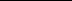 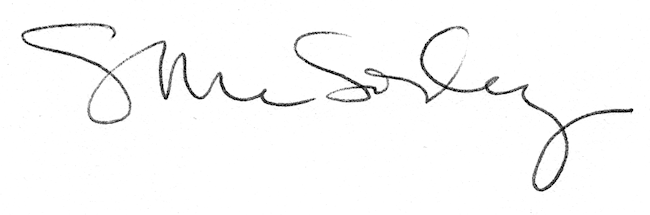 